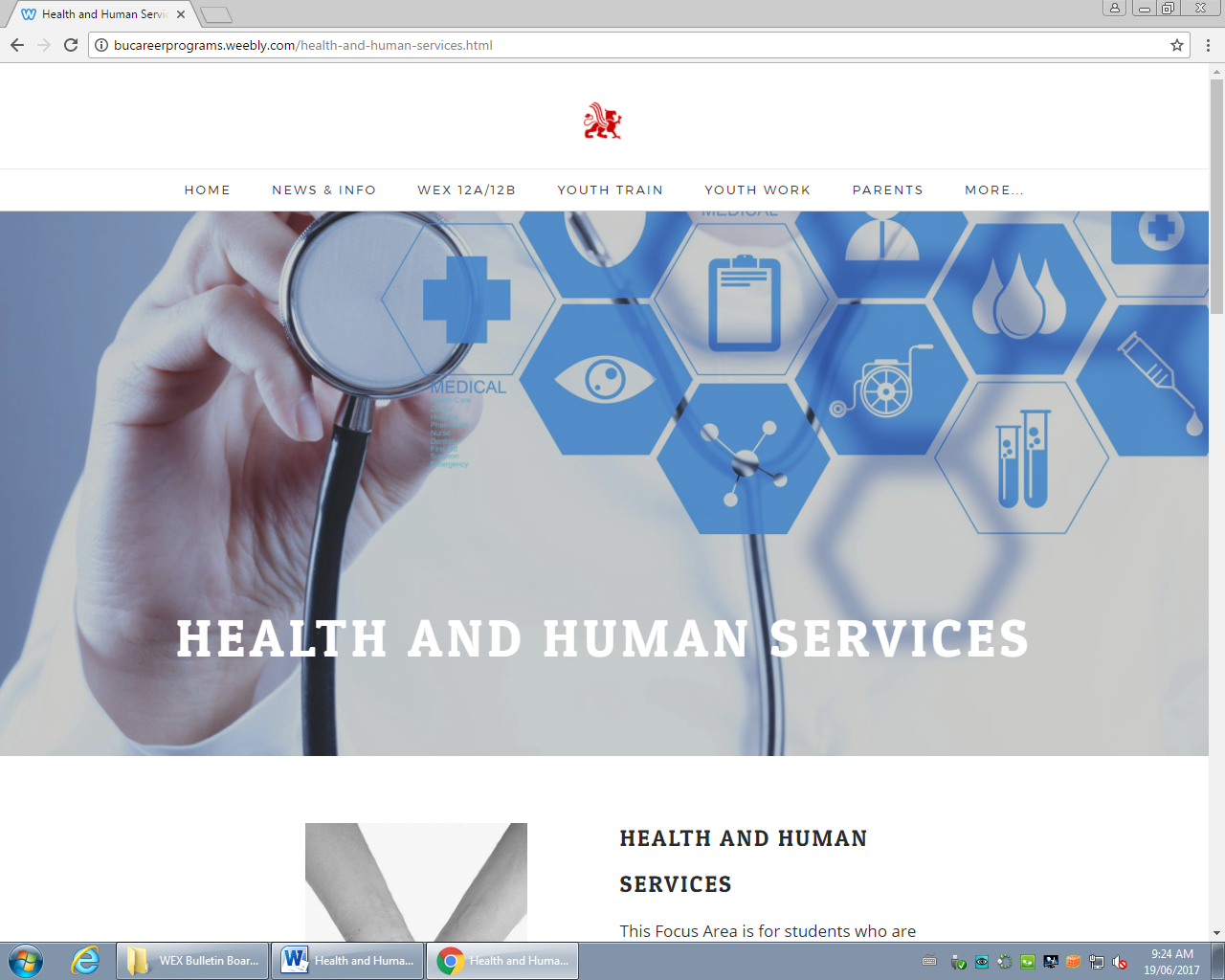 What is it?This Focus Area is for students who are interested in working directly with people, investigating health solutions and educating others in healthy living. Career areas that match this Focus Area:Health CareChild and Family ServicesTeachingLegal SectorSample placements for this Focus Area through WEX 12A/12B:Red CrossSunshine Hills Veterinary ClinicSungod Physiotherapy ClinicChalmers Elementary School